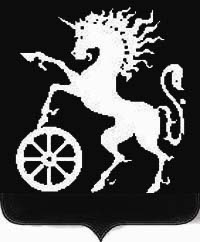 РОССИЙСКАЯ ФЕДЕРАЦИЯКРАСНОЯРСКИЙ КРАЙБОГОТОЛЬСКИЙ ГОРОДСКОЙ  СОВЕТ ДЕПУТАТОВПЯТОГО СОЗЫВАР Е Ш Е Н И Е22.06.2020                                          г. Боготол                                        № 20-283О назначении даты голосования на выборах депутатов Боготольского городского Совета депутатов 6 созыва         В соответствии с пунктом 7 статьи 10 Федерального закона «Об основных гарантиях избирательных прав и права на участие в референдуме граждан Российской Федерации», частью 1 статьи 3 Закона Красноярского края от 02.10.2003 № 8-1411 «О выборах в органы местного самоуправления в Красноярском крае», руководствуясь статьями 32, 70 Устава города,  Боготольский городской Совет депутатов Р Е Ш И Л:  1. Назначить выборы депутатов Боготольского городского Совета депутатов 6 созыва на 13 сентября 2020 года.2.	Контроль за исполнением настоящего решения оставляю за собой. 3. Решение вступает в силу в день, следующий за днем его официального опубликования в газете «Земля боготольская».Председатель                                                         Глава города Боготола                                                       Боготольского городского                                     Совета депутатов__________ А.М. Рябчёнок                                  __________ Е.М. Деменкова